ส่วนที่ 1รายงานการประเมินตนเองระดับหลักสูตรระดับบัณฑิตศึกษา มหาวิทยาลัยศิลปากร(หน้าปก)รายงานการประเมินตนเองระดับหลักสูตรประจำปีการศึกษา 2562หลักสูตร.................................สาขาวิชา....................(หลักสูตรใหม่/ปรับปรุง/หลักสูตรนานาชาติ/หลักสูตรพหุวิทยาการ พ.ศ. ..........)ภาควิชา/สาขาวิชา..................คณะ............................มหาวิทยาลัยศิลปากร(15 กรกฎาคม 2562 ถึง 14 กรกฎาคม 2563)วัน เดือน ปี ที่รายงานสารบัญหน้าสารบัญบทสรุปผู้บริหารหมวดที่ 1 ข้อมูลพื้นฐานของหลักสูตรหมวดที่ 2 การบริหารจัดการหลักสูตรตามเกณฑ์มาตรฐานหลักสูตรระดับบัณฑิตศึกษา  พ.ศ. 2558หมวดที่ 3 การพัฒนาคุณภาพหลักสูตรตามเกณฑ์ AUN-QA ระดับหลักสูตรหมวดที่ 4 ส่วนสรุปมคอ.7 รายงานผลการดำเนินการของหลักสูตรบทสรุปผู้บริหารแนวทางการเขียนบทสรุปผู้บริหาร อธิบายพอสังเขป โดยวิเคราะห์ผลการประเมินตนเองตามระดับคะแนนที่ได้ เพื่อสะท้อนถึงระดับคุณภาพของการดำเนินการตามเกณฑ์ หรือสถานการณ์ดำเนินการในหลักสูตร ว่าได้ดำเนินการถึงระดับใด และมีโอกาสในการพัฒนา/ปรับปรุงในเรื่องใดบ้าง โดยจัดลำดับความสำคัญของการพัฒนาคุณภาพในประเด็นที่เป็นความจำเป็นเร่งด่วนเพื่อระดับคุณภาพการศึกษาที่ดีขึ้นในปีการศึกษาถัดไปแบบรับรองความถูกต้องสมบูรณ์ของข้อมูลขอรับรองว่าข้อความในรายงานผลการดำเนินงานของหลักสูตร....................................ที่นำเสนอในรายงานฉบับนี้ถูกต้องตามความเป็นจริงทุกประการ และเป็นอาจารย์ผู้รับผิดชอบหลักสูตรนี้เพียงหลักสูตรเดียว โดยไม่ได้เป็นอาจารย์ผู้รับผิดชอบหลักสูตรอื่น ๆ อีก (ยกเว้นกรณีที่เป็นไปตามเกณฑ์มาตรฐานหลักสูตร ระดับอุดมศึกษา พ.ศ. 2558)การรายงานผลการดำเนินงานของหลักสูตร ........................................พ.ศ.............คณะ........................................ มหาวิทยาลัยศิลปากรประจำปีการศึกษา ...........................  วันที่รายงาน.......................................หมวดที่ 1ข้อมูลพื้นฐานของหลักสูตรรหัสหลักสูตร...................................................อาจารย์ผู้รับผิดชอบหลักสูตร (รายละเอียดตารางที่ 1.1-1)อาจารย์ประจำหลักสูตร  จำนวน................ คน (รายละเอียดตารางที่ 1.1-1)1……………………………………………………………………2……………………………………………………………………3……………………………………………………………………….อาจารย์ประจำประเภทอื่นๆ ที่สังกัดภายในมหาวิทยาลัยศิลปากร ได้แก่ อาจารย์ผู้สอน อาจารย์ที่ปรึกษาวิทยานิพนธ์หลัก อาจารย์ที่ปรึกษาวิทยานิพนธ์ร่วม อาจารย์ผู้สอบวิทยานิพนธ์ จำนวน....... คน (รายละเอียดตารางที่ 1.1-1)1……………………………………………………………………2……………………………………………………………………3……………………………………………………………………….อาจารย์พิเศษ (ผู้ทรงคุณวุฒิภายนอกสถาบัน) จำนวน................ คน (รายละเอียดตารางที่ 1.1-2)1……………………………………………………………………2……………………………………………………………………3……………………………………………………………………หมายเหตุ : 	ผลงานทางวิชาการของอาจารย์ให้ระบุใน ตารางที่ 1.1-9 ผลงานวิจัย/ผลงานทางวิชาการของอาจารย์ประเภทต่างๆ ของหลักสูตร ที่เป็นอาจารย์ประจำของมหาวิทยาลัยศิลปากร ได้รับการตีพิมพ์เผยแพร่ ระหว่างปี พ.ศ. 2558 – 2562สถานที่จัดการเรียนการสอน …………………………….หมวดที่ 2การบริหารจัดการหลักสูตรตามเกณฑ์มาตรฐานหลักสูตรระดับบัณฑิตศึกษา พ.ศ. 2558การกำกับให้เป็นไปตามมาตรฐาน (ตัวบ่งชี้ 1.1 ผลการบริหารจัดการหลักสูตรตามเกณฑ์มาตรฐานหลักสูตร ฉบับ พ.ศ. 2558)หมายเหตุ ผลการบริหารจัดการหลักสูตรตามเกณฑ์มาตรฐานหลักสูตร พ.ศ. 2558บัณฑิตศึกษา ประเมินเกณฑ์ 10 ข้อ (เกณฑ์ข้อ 1 - 10) สรุปผลการประเมินตนเอง องค์ประกอบที่ 1 : 	การกำกับมาตรฐาน	ตารางที่ 1-1 คุณสมบัติของอาจารย์ประเภทต่างๆ ของหลักสูตร ที่เป็นอาจารย์ประจำของมหาวิทยาลัยศิลปากร ปีการศึกษา 2562หมายเหตุ :   การทำหน้าที่ของอาจารย์(1) หมายถึง อาจารย์ผู้รับผิดชอบหลักสูตร		(4) หมายถึง อาจารย์ที่ปรึกษาวิทยานิพนธ์หลัก/การค้นคว้าอิสระ(2) หมายถึง อาจารย์ประจำหลักสูตร		(5) หมายถึง อาจารย์ที่ปรึกษาวิทยานิพนธ์ร่วม(3) หมายถึง อาจารย์ผู้สอน				(6) หมายถึง อาจารย์ผู้สอบวิทยานิพนธ์	ตารางที่ 1-2 อาจารย์พิเศษ และผู้ทรงคุณวุฒิภายนอกมหาวิทยาลัยประเภทอื่นๆ ปีการศึกษา 2562หมายเหตุ : 	การทำหน้าที่ของอาจารย์(3) หมายถึง อาจารย์ผู้สอน(5) หมายถึง อาจารย์ที่ปรึกษาวิทยานิพนธ์ร่วม(6) หมายถึง อาจารย์ผู้สอบวิทยานิพนธ์		ตารางที่ 1-3 อาจารย์ที่ปรึกษาวิทยานิพนธ์หลัก/การค้นคว้าอิสระ ปีการศึกษา 2562	ตารางที่ 1-4 อาจารย์ที่ปรึกษาวิทยานิพนธ์ร่วม (กรณีเป็นอาจารย์ประจำ) ปีการศึกษา 2562	ตารางที่ 1-5 อาจารย์ที่ปรึกษาวิทยานิพนธ์ร่วม (กรณีเป็นผู้ทรงคุณวุฒิภายนอก) ปีการศึกษา 2562	ตารางที่ 1-6 อาจารย์ผู้สอบวิทยานิพนธ์ (กรณีอาจารย์ประจำหลักสูตร) ปีการศึกษา 2562	ตารางที่ 1-7 อาจารย์ผู้สอบวิทยานิพนธ์ (กรณีผู้ทรงคุณวุฒิภายนอก) ปีการศึกษา 2562	ตารางที่ 1-8 การตีพิมพ์เผยแพร่ผลงานของผู้สำเร็จการศึกษา ปีการศึกษา 2562	ตารางที่ 1-9  ผลงานวิจัย/ผลงานทางวิชาการของอาจารย์ประเภทต่างๆ ของหลักสูตร ที่เป็นอาจารย์ประจำของมหาวิทยาลัยศิลปากร ได้รับการตีพิมพ์เผยแพร่ ระหว่างปี พ.ศ. 2558 - 2562*หมายเหตุ อาจารย์ผู้รับผิดชอบหลักสูตร อาจารย์ประจำหลักสูตร อาจารย์ที่ปรึกษาวิทยานิพนธ์หลัก/การค้นคว้าอิสระ อาจารย์ที่ปรึกษาวิทยานิพนธ์ร่วม อาจารย์ผู้สอบวิทยานิพนธ์ ต้องมีผลงานทางวิชาการจำนวนอย่างน้อย 3 รายการ ในรอบ 5  ปีย้อนหลัง โดยอย่างน้อย 1 รายการต้องเป็นผลงานวิจัย อาจารย์ผู้สอน ต้องมีผลงานทางวิชาการอย่างน้อย 1 รายการในรอบ 5  ปีย้อนหลัง	ตารางที่ 1-10 ผลงานวิจัย/ผลงานทางวิชาการของอาจารย์พิเศษ และผู้ทรงคุณวุฒิภายนอกมหาวิทยาลัยประเภทอื่นๆ**หมายเหตุ หลักสูตรระดับปริญญาโทอาจารย์ที่ปรึกษาวิทยานิพนธ์ร่วม อาจารย์ผู้สอบวิทยานิพนธ์ ต้องมีผลงานทางวิชาการที่ได้รับการตีพิมพ์ในระดับชาติซึ่งตรงหรือสัมพันธ์กับหัวข้อวิทยานิพนธ์หรือการค้นคว้าอิสระ ไม่น้อยกว่า 10 เรื่องอาจารย์ผู้สอน ต้องมีผลงานทางวิชาการอย่างน้อย 1 รายการในรอบ 5 ปีย้อนหลังหลักสูตรระดับเอกอาจารย์ที่ปรึกษาวิทยานิพนธ์ร่วม อาจารย์ผู้สอบวิทยานิพนธ์ ต้องมีผลงานทางวิชาการที่ได้รับการตีพิมพ์ในระดับนานาชาติซึ่งตรงหรือสัมพันธ์กับหัวข้อวิทยานิพนธ์หรือการค้นคว้าอิสระ ไม่น้อยกว่า 5 เรื่องอาจารย์ผู้สอน ต้องมีผลงานทางวิชาการอย่างน้อย 1 รายการในรอบ 5 ปีย้อนหลังรายงานการประเมินตนเองระดับหลักสูตรตามเกณฑ์ AUN-QA(SAR AUN-QA)การกำหนดหมายเลขเอกสารหลักฐานการกำหนดหมายเลขเอกสารหลักฐาน ให้ใช้หลักการเหมือนกันทั้งเล่มโดยขึ้นต้น ดังนี้ตัวอักษรย่อของคณะวิชาAUN		หมายถึง เกณฑ์ AUN-QAเลขอันดับที่หนึ่ง หมายถึง เกณฑ์ AUN-QA เกณฑ์ที่...เลขอันดับที่สอง  หมายถึง เกณฑ์ย่อย AUN-QA ข้อที่...เลขอันดับที่สาม  หมายถึง เอกสารลำดับที่...ตัวอักษรย่อของคณะวิชา ดังนี้จปภ 	คณะจิตรกรรมประติมากรรมและภาพพิมพ์	สถ	คณะสถาปัตยกรรมศาสตร์	บค	คณะโบราณคดี	มศ	คณะมัณฑนศิลป์			อษ	คณะอักษรศาสตร์	ศษ	คณะศึกษาศาสตร์		วท	คณะวิทยาศาสตร์	ภส	คณะเภสัชศาสตร์ดย	คณะดุริยางคศาสตร์	วศ	คณะวิศวกรรมศาสตร์			และเทคโนโลยีอุตสาหกรรมสท	คณะสัตวศาสตร์และเทคโนโลยีการเกษตร	วก	คณะวิทยาการจัดการ		วน	วิทยาลัยนานาชาติ	ทส	คณะเทคโนโลยีสารสนเทศและการสื่อสารบฑ	บัณฑิตวิทยาลัยตัวอย่าง   จปภ AUN1.3-2 หมายถึง เอกสารหลักฐานเกณฑ์ AUN-QA ของคณะจิตรกรรมประติมากรรมและภาพพิมพ์ 1		หมายถึง  เกณฑ์ AUN-QA เกณฑ์ที่ 13		หมายถึง  เกณฑ์ย่อย AUN-QA ข้อที่ 32	 	หมายถึง  เอกสารลำดับที่ 2แนวทางการรายงานการดำเนินงานของหลักสูตรตามเกณฑ์ AUN-QA	ให้อธิบายการดำเนินงานตามที่หลักสูตรได้ดำเนินการ พร้อมระบุหลักฐานที่เกี่ยวข้องทั้งในเนื้อหาและรายการเอกสารหลักฐานท้ายเกณฑ์ และสามารถรายงานการดำเนินงานได้โดยไม่จำกัดรูปแบบ นอกจากข้อความบรรยายแล้ว อาจมีการแสดงตาราง กราฟ หรือ Flow chart ประกอบการบรรยายวิธีการสร้าง hyperlink รายการหลักฐานขั้นตอนการทำลิงค์รายการหลักฐานเปิดไฟล์ใน Microsoft office word ลิงค์เปิดไฟล์ใน word สามารถดำเนินการได้ ดังนี้สำหรับทำลิงค์เรียกรายการหลักฐานที่อยู่ในระบบออนไลน์ เช่น Server คณะ หรือ Google drive1. นำไฟล์รายการหลักฐานเก็บไว้ใน Server คณะ หรือ Google drive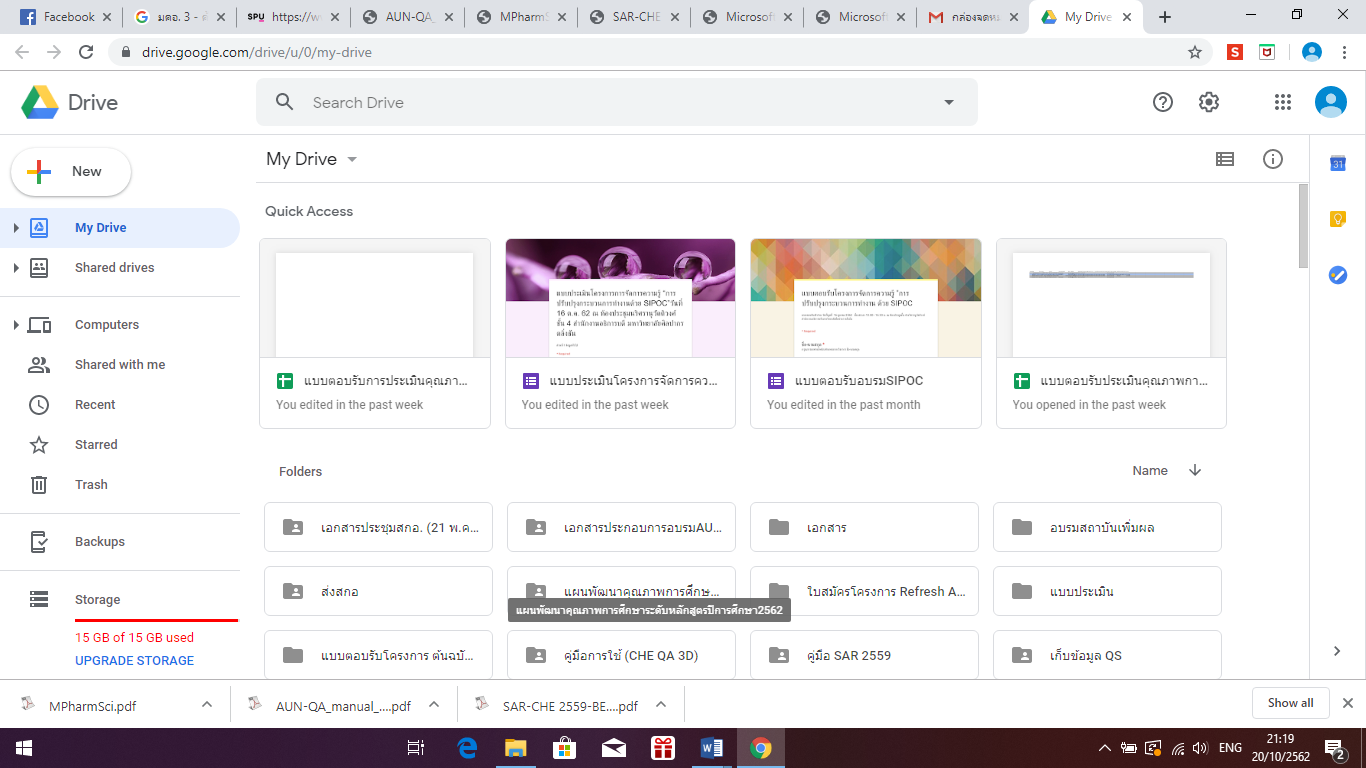 2. ตัวอย่าง ลากทึบบนข้อความที่ต้องการทำลิงค์ คลิกขวาเลือก Hyperlink…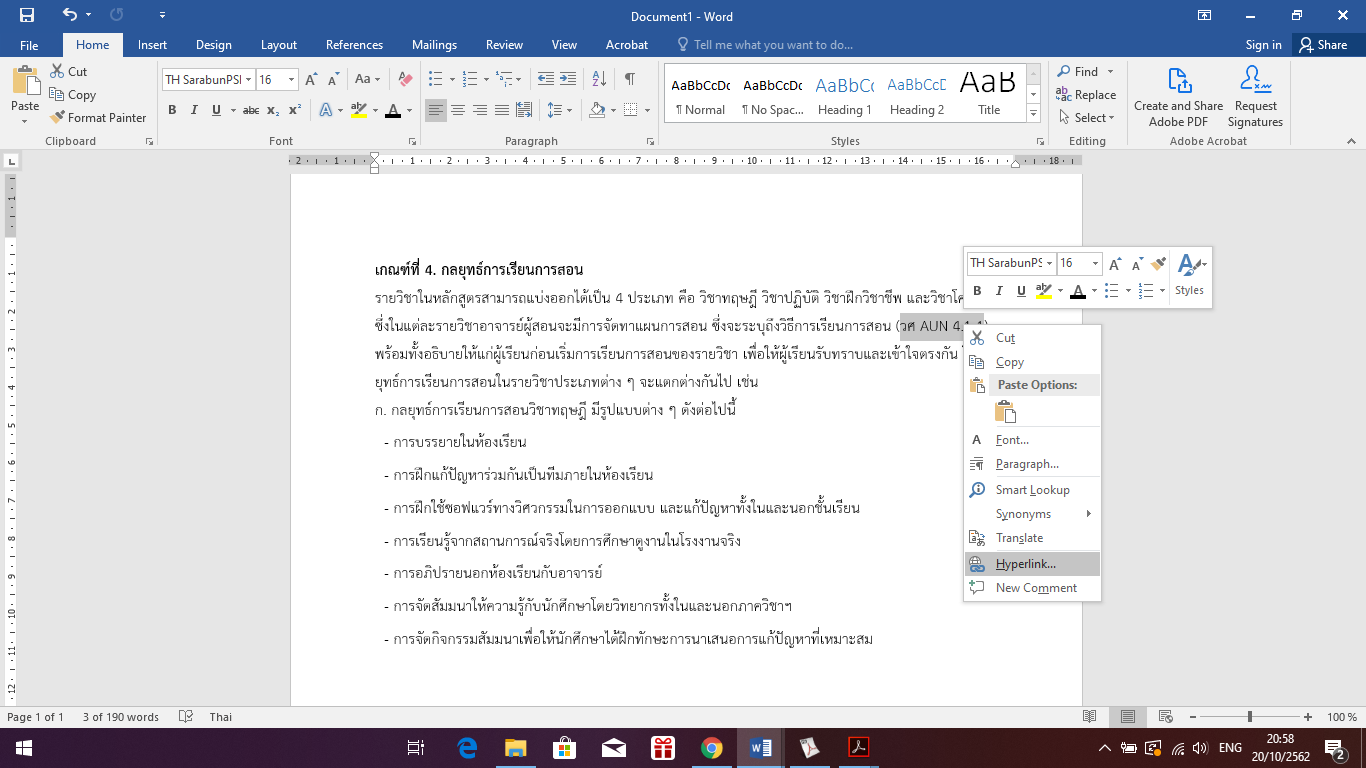 3. เลือกไฟล์ที่ต้องการเปิด copy URL ใส่ในช่อง Address และกดปุ่ม OK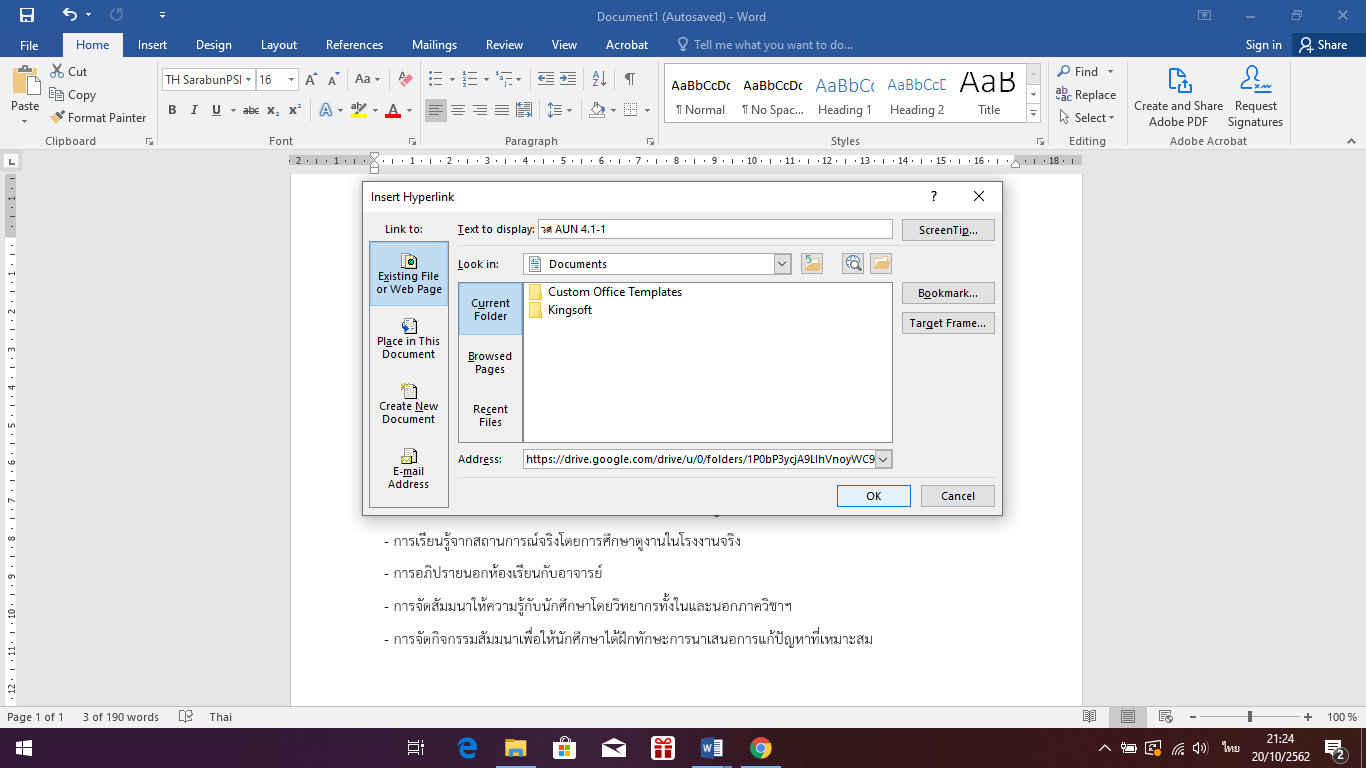 4. วิธีเปิดไฟล์ กด Ctrl ค้างไว้แล้วกดคลิกซ้าย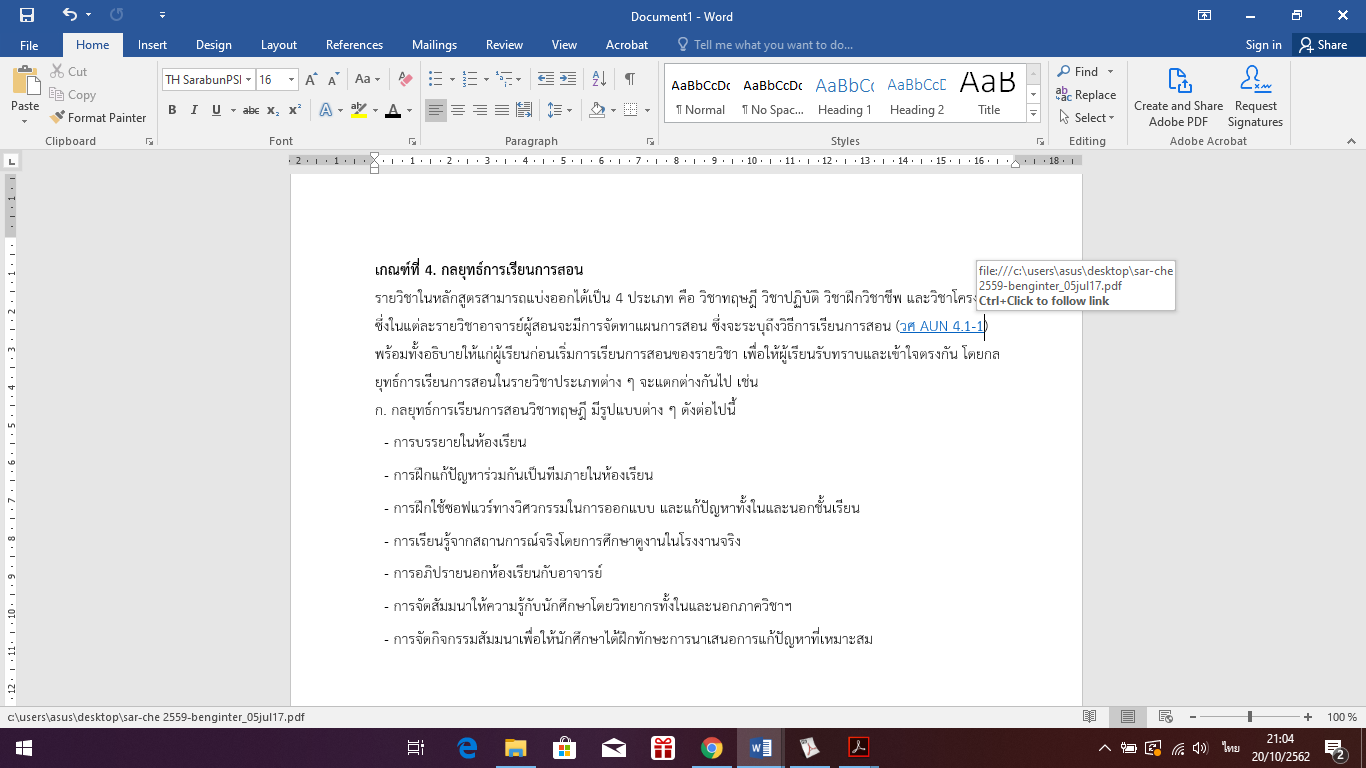 5. หรือสามารถแปลงไฟล์ SAR เป็น PDF file และคลิกซ้ายที่รายการหลักฐานในเนื้อหา เพื่อลิงค์ไปถึงรายการหลักฐานตามที่ระบุใน URL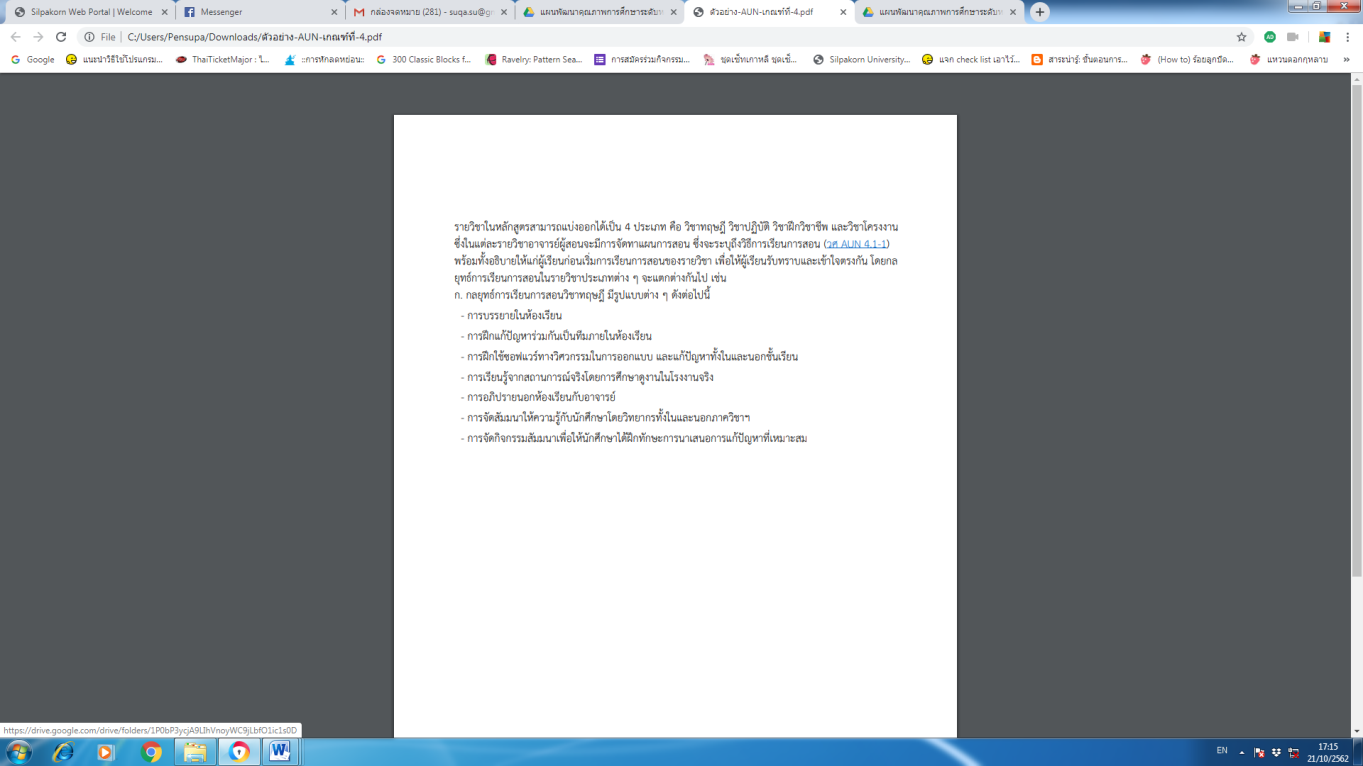 หมวดที่ 3การพัฒนาคุณภาพหลักสูตรตามเกณฑ์ AUN-QA ระดับหลักสูตรการประเมินคุณภาพหลักสูตรด้านการพัฒนาคุณภาพหลักสูตรตามเกณฑ์ AUN-QA ระดับหลักสูตร เป็นการประเมินผลการบริหารหลักสูตรและการจัดการเรียนการสอนตามเกณฑ์ AUN-QA ระดับหลักสูตร มีเกณฑ์การประเมิน จำนวน 11 เกณฑ์ ต่อไปนี้1.1 The expected learning outcomes have been clearly formulated and aligned with the vision and mission of the universityการดำเนินงาน........................................................................................................................................................................................................................................................................................................................................................................................................................................................................1.2 The expected learning outcomes cover both subject specific and generic                      (i.e. transferable) learning outcomesการดำเนินงาน........................................................................................................................................................................................................................................................................................................................................................................................................................................................................1.3 The expected learning outcomes clearly reflect the requirements of stakeholdersการดำเนินงาน........................................................................................................................................................................................................................................................................................................................................................................................................................................................................จุดแข็ง1............................................................................2.............................................................................3..............................................................................จุดที่ต้องพัฒนา1............................................................................2.............................................................................3..............................................................................แผนงาน/การปรับปรุงที่คาดว่าจะดำเนินการอย่างเป็นรูปธรรม1............................................................................2.............................................................................3..............................................................................ข้อปฏิบัติที่ดี (ถ้ามี)1............................................................................2.............................................................................3..............................................................................รายการเอกสารหลักฐาน1............................................................................2.............................................................................3..............................................................................2.1 The information in the programme specification is comprehensive and up-to-date การดำเนินงาน........................................................................................................................................................................................................................................................................................................................................................................................................................................................................2.2 The information in the course specification is comprehensive and up-to-date การดำเนินงาน........................................................................................................................................................................................................................................................................................................................................................................................................................................................................2.3 The programme and course specification are communicated and made available to thestakeholdersการดำเนินงาน........................................................................................................................................................................................................................................................................................................................................................................................................................................................................จุดแข็ง1............................................................................2.............................................................................3..............................................................................จุดที่ต้องพัฒนา1............................................................................2.............................................................................3..............................................................................แผนงาน/การปรับปรุงที่คาดว่าจะดำเนินการอย่างเป็นรูปธรรม1............................................................................2.............................................................................3..............................................................................ข้อปฏิบัติที่ดี (ถ้ามี)1............................................................................2.............................................................................3..............................................................................รายการเอกสารหลักฐาน1............................................................................2.............................................................................3..............................................................................3.1 The curriculum is designed based on constructive alignment with the expected learningoutcomesการดำเนินงาน........................................................................................................................................................................................................................................................................................................................................................................................................................................................................3.2 The contribution made by each course to achieve the expected learning outcomes is clearการดำเนินงาน........................................................................................................................................................................................................................................................................................................................................................................................................................................................................3.3 The curriculum is logically structured, sequenced, integrated and up-to-dateการดำเนินงาน........................................................................................................................................................................................................................................................................................................................................................................................................................................................................จุดแข็ง1............................................................................2.............................................................................3..............................................................................จุดที่ต้องพัฒนา1............................................................................2.............................................................................3..............................................................................แผนงาน/การปรับปรุงที่คาดว่าจะดำเนินการอย่างเป็นรูปธรรม1............................................................................2.............................................................................3..............................................................................ข้อปฏิบัติที่ดี (ถ้ามี)1............................................................................2.............................................................................3..............................................................................รายการเอกสารหลักฐาน1............................................................................2.............................................................................3..............................................................................4.1 The educational philosophy is well articulated and communicated to all stakeholdersการดำเนินงาน.........................................................................................................................................................................................................................................................................................................................................................................................................................................................................
4.2 Teaching and learning activities are constructively aligned to the achievement of the expected learning outcomesการดำเนินงาน........................................................................................................................................................................................................................................................................................................................................................................................................................................................................4.3 Teaching and learning activities enhance life-long learningการดำเนินงาน........................................................................................................................................................................................................................................................................................................................................................................................................................................................................จุดแข็ง1............................................................................2.............................................................................3..............................................................................จุดที่ต้องพัฒนา1............................................................................2.............................................................................3..............................................................................แผนงาน/การปรับปรุงที่คาดว่าจะดำเนินการอย่างเป็นรูปธรรม1............................................................................2.............................................................................3..............................................................................ข้อปฏิบัติที่ดี (ถ้ามี)1............................................................................2.............................................................................3..............................................................................รายการเอกสารหลักฐาน1............................................................................2.............................................................................3..............................................................................5.1 The student assessment is constructively aligned to the achievement of the expected learning outcomeการดำเนินงาน........................................................................................................................................................................................................................................................................................................................................................................................................................................................................5.2 The student assessments including timelines, methods, regulations, weight distribution, rubrics and grading are explicit and communicated to studentsการดำเนินงาน........................................................................................................................................................................................................................................................................................................................................................................................................................................................................5.3 Methods including assessment rubrics and marking schemes are used to ensure validity,reliability and fairness of student assessmentการดำเนินงาน........................................................................................................................................................................................................................................................................................................................................................................................................................................................................5.4 Feedback of student assessment is timely and helps to improve learningการดำเนินงาน........................................................................................................................................................................................................................................................................................................................................................................................................................................................................5.5 Students have ready access to appeal procedureการดำเนินงาน........................................................................................................................................................................................................................................................................................................................................................................................................................................................................จุดแข็ง1............................................................................2.............................................................................3..............................................................................จุดที่ต้องพัฒนา1............................................................................2.............................................................................3..............................................................................แผนงาน/การปรับปรุงที่คาดว่าจะดำเนินการอย่างเป็นรูปธรรม1............................................................................2.............................................................................3..............................................................................ข้อปฏิบัติที่ดี (ถ้ามี)1............................................................................2.............................................................................3..............................................................................รายการเอกสารหลักฐาน1............................................................................2.............................................................................3..............................................................................6.1 Academic staff planning (considering succession, promotion, re-deployment, termination,and retirement) is carried out to fulfill the needs for education, research and serviceการดำเนินงาน........................................................................................................................................................................................................................................................................................................................................................................................................................................................................หมายเหตุ : คำนวณ FTE อาจารย์ผู้สอนและอาจารย์พิเศษในหลักสูตร 6.2 Staff-to-student ratio and workload are measure and monitored to improved the quality of education, research and serviceการดำเนินงาน........................................................................................................................................................................................................................................................................................................................................................................................................................................................................ตาราง AUN.6-2 อัตราส่วนบุคลากรสายวิชาการต่อนักศึกษาหมายเหตุ : FTE อาจารย์ผู้สอนและอาจารย์พิเศษในหลักสูตร	ตัวอย่างการคำนวณ FTE ของอาจารย์ และ FTE ของนักศึกษา ในคู่มือแนวทางดำเนินการประกันคุณภาพการศึกษาภายใน มหาวิทยาลัยศิลปากร (ระดับ หลักสูตร) หน้า 28 - 306.3 Recruitment and selection criteria including ethics and academic freedom for appointment, deployment and promotion are determined and communicatedการดำเนินงาน........................................................................................................................................................................................................................................................................................................................................................................................................................................................................6.4 Competences of academic staff are identified and evaluatedการดำเนินงาน........................................................................................................................................................................................................................................................................................................................................................................................................................................................................ตาราง AUN.6-4 จำนวนผลงานวิจัย/งานสร้างสรรค์ที่ได้รับการเผยแพร่หมายเหตุ : ใช้ข้อมูลจำนวนผลงานวิจัย/งานสร้างสรรค์ของอาจารย์ผู้สอนในหลักสูตร และอาจนับรวมผลงานของอาจารย์พิเศษได้ แต่ทั้งนี้ต้องนับเหมือนกันทุกปี	     นิยามผลงานวิจัย/สร้างสรรค์ที่ได้รับการเผยแพร่ ในคู่มือแนวทางดำเนินการประกันคุณภาพการศึกษาภายใน มหาวิทยาลัยศิลปากร (ระดับ หลักสูตร) หน้า 30 - 31ตาราง AUN.6-5 จำนวนผลงานทางวิชาการอื่นๆ ที่แสดงถึงความเข้มแข็งของหลักสูตรหมายเหตุ : ข้อมูลจำนวนผลงานทางวิชาการอื่นๆ ของอาจารย์ผู้สอนในหลักสูตร และอาจนับรวมผลงานของอาจารย์พิเศษได้ แต่ทั้งนี้ต้องนับเหมือนกันทุกปี โดยข้อมูลต้องไม่ซ้ำกับตาราง AUN.6-4	     ผลงานทางวิชาการอื่นๆ ที่แสดงถึงความเข้มแข็งของหลักสูตร เช่น ผลงานทางวิชาการในลักษณะอื่น ผลงานทางวิชาการรับใช้สังคม ตำรา หนังสือ สิทธิบัตร เป็นต้น     	      นิยามผลงานทางวิชาการอื่นๆ ที่แสดงถึงความเข้มแข็งของหลักสูตร สามารถดูได้จากประกาศ ก.พ.อ. เรื่อง หลักเกณฑ์และวิธีการพิจารณาแต่งตั้งบุคคลให้ดำรงตำแหน่งผู้ช่วยศาสตราจารย์ รองศาสตราจารย์ และศาสตราจารย์ พ.ศ. 2560 และข้อบังคับมหาวิทยาลัยศิลปากรว่าด้วยหลักเกณฑ์และวิธีการพิจารณาแต่งตั้งบุคคลให้ดำรงตำแหน่งผู้ช่วยศาสตราจารย์ รองศาสตราจารย์ และศาสตราจารย์ พ.ศ. 25616.5 Training and developmental needs of academic staff are identified and activities areimplemented to fulfill themการดำเนินงาน........................................................................................................................................................................................................................................................................................................................................................................................................................................................................6.6 Performance management including rewards and recognition is implemented to motivated and support education, research and serviceการดำเนินงาน........................................................................................................................................................................................................................................................................................................................................................................................................................................................................6.7 The types and quantity of research activities by academic staff are established, monitored and benchmarked for improvementการดำเนินงาน........................................................................................................................................................................................................................................................................................................................................................................................................................................................................จุดแข็ง1............................................................................2.............................................................................3..............................................................................จุดที่ต้องพัฒนา1............................................................................2.............................................................................3..............................................................................แผนงาน/การปรับปรุงที่คาดว่าจะดำเนินการอย่างเป็นรูปธรรม1............................................................................2.............................................................................3..............................................................................ข้อปฏิบัติที่ดี (ถ้ามี)1............................................................................2.............................................................................3..............................................................................รายการเอกสารหลักฐาน1............................................................................2.............................................................................3..............................................................................7.1 Support staff planning (at the library, laboratory, IT facility and student services) is carried out to fulfil the needs for education, research and serviceการดำเนินงาน........................................................................................................................................................................................................................................................................................................................................................................................................................................................................ตาราง AUN.7-1 จำนวนบุคลากรสายสนับสนุนจำแนกตามสายงานและวุฒิการศึกษา ปีการศึกษา 2558 - 2562หมายเหตุ : (*) ข้อมูลส่วนกลางระดับมหาวิทยาลัย กองประกันคุณภาพการศึกษาจะส่งข้อมูลดังกล่าว ให้หลักสูตรนำไปใช้ในการรายงานตนเองระดับหลักสูตร โดยจะแจ้งให้ทราบล่วงหน้าก่อนการประเมินระดับหลักสูตร7.2 Recruitment and selection criteria for appointment, deployment and promotion aredetermine and communicatedการดำเนินงาน........................................................................................................................................................................................................................................................................................................................................................................................................................................................................7.3 Competences of support staff are identified and evaluatedการดำเนินงาน........................................................................................................................................................................................................................................................................................................................................................................................................................................................................7.4 Training and development needs of support are identified and activity are implementedto fulfil themการดำเนินงาน........................................................................................................................................................................................................................................................................................................................................................................................................................................................................7.5 Performance management including rewards and recognition is implemented to motivateand support education, research and serviceการดำเนินงาน........................................................................................................................................................................................................................................................................................................................................................................................................................................................................จุดแข็ง1............................................................................2.............................................................................3..............................................................................จุดที่ต้องพัฒนา1............................................................................2.............................................................................3..............................................................................แผนงาน/การปรับปรุงที่คาดว่าจะดำเนินการอย่างเป็นรูปธรรม1............................................................................2.............................................................................3..............................................................................ข้อปฏิบัติที่ดี (ถ้ามี)1............................................................................2.............................................................................3..............................................................................รายการเอกสารหลักฐาน1............................................................................2.............................................................................3..............................................................................8.1 The student intake policy and admission criteria are defined, communicated, publish, and up-to-dateการดำเนินงาน........................................................................................................................................................................................................................................................................................................................................................................................................................................................................ตาราง AUN.8-1 ข้อมูลการรับเข้านักศึกษาในหลักสูตร8.2 The methods and criteria for the selection of students are determined and evaluatedการดำเนินงาน........................................................................................................................................................................................................................................................................................................................................................................................................................................................................ตาราง AUN.8-2 จำนวนนักศึกษาทั้งหมดจำแนกตามชั้นปีที่ศึกษา (หลักสูตรปริญญาโท) ตาราง AUN.8-2 จำนวนนักศึกษาทั้งหมดจำแนกตามชั้นปีที่ศึกษา (หลักสูตรปริญญาเอก)8.3 There is an adequate monitoring system for student progress, academic performance, and Workloadการดำเนินงาน........................................................................................................................................................................................................................................................................................................................................................................................................................................................................8.4 Academic advice, co-curricular activities, student competition, and other student support are available to improve learning and employabilityการดำเนินงาน........................................................................................................................................................................................................................................................................................................................................................................................................................................................................8.5 The physical, social and psychological environment is conductive for education and research as well as personal well-beingการดำเนินงาน........................................................................................................................................................................................................................................................................................................................................................................................................................................................................จุดแข็ง1............................................................................2.............................................................................3..............................................................................จุดที่ต้องพัฒนา1............................................................................2.............................................................................3..............................................................................แผนงาน/การปรับปรุงที่คาดว่าจะดำเนินการอย่างเป็นรูปธรรม1............................................................................2.............................................................................3..............................................................................ข้อปฏิบัติที่ดี (ถ้ามี)1............................................................................2.............................................................................3..............................................................................รายการเอกสารหลักฐาน1............................................................................2.............................................................................3..............................................................................9.1 The teaching and learning facilities and equipment (lecture halls, classrooms, projectrooms, etc.) are adequate and updated to support education and researchการดำเนินงาน........................................................................................................................................................................................................................................................................................................................................................................................................................................................................9.2 The library and its resources are adequate and update to support education and researchการดำเนินงาน........................................................................................................................................................................................................................................................................................................................................................................................................................................................................9.3 The laboratories and equipment are adequate and update to support education andresearchการดำเนินงาน........................................................................................................................................................................................................................................................................................................................................................................................................................................................................9.4 The IT facilities including e-learning infrastructure are adequate and update to supporteducation and researchการดำเนินงาน........................................................................................................................................................................................................................................................................................................................................................................................................................................................................9.5 The standards for environment, health and safety; and access for people with specialneeds are defined and implementedการดำเนินงาน........................................................................................................................................................................................................................................................................................................................................................................................................................................................................จุดแข็ง1............................................................................2.............................................................................3..............................................................................จุดที่ต้องพัฒนา1............................................................................2.............................................................................3..............................................................................แผนงาน/การปรับปรุงที่คาดว่าจะดำเนินการอย่างเป็นรูปธรรม1............................................................................2.............................................................................3..............................................................................ข้อปฏิบัติที่ดี (ถ้ามี)1............................................................................2.............................................................................3..............................................................................รายการเอกสารหลักฐาน1............................................................................2.............................................................................3..............................................................................10.1 Stakeholders’ needs and feedback serve as input to curriculum design and developmentการดำเนินงาน........................................................................................................................................................................................................................................................................................................................................................................................................................................................................หมายเหตุ : ค่าเฉลี่ยความพึงพอใจของนักศึกษาที่มีต่อทรัพยากรทางกายภาพ สิ่งอำนวยความสะดวก การให้บริการด้านคำปรึกษาทางวิชาการและแนะแนวการใช้ชีวิตให้แก่นักศึกษา การให้บริการด้านข้อมูลข่าวสารและทุนการศึกษา การจัดกิจกรรมเพื่อพัฒนาประสบการณ์ทางวิชาการและวิชาชีพที่เป็นข้อมูลส่วนกลางระดับมหาวิทยาลัย (รวบรวมโดยกองกิจการนักศึกษา) กองประกันคุณภาพการศึกษาจะส่งข้อมูลดังกล่าว ให้หลักสูตรนำไปใช้ในการรายงานตนเองระดับหลักสูตร โดยจะแจ้งให้ทราบล่วงหน้าก่อนการประเมินระดับหลักสูตร10.2 The curriculum design and development process is established and subject to evaluation and enhancementการดำเนินงาน........................................................................................................................................................................................................................................................................................................................................................................................................................................................................10.3 The teaching and learning process and student assessment are continuously reviewedand evaluated to ensure their relevance and alignmentการดำเนินงาน........................................................................................................................................................................................................................................................................................................................................................................................................................................................................ตาราง AUN.10-3 ผลการประเมินตนเองของนักศึกษาตามผลการเรียนรู้ที่คาดหวังที่ได้รับ10.4 Research output is used to enhance teaching and learningการดำเนินงาน........................................................................................................................................................................................................................................................................................................................................................................................................................................................................10.5 Quality of support services and facilities (at the library, laboratory, IT facility and student services) is subjected to evaluated and enhancementการดำเนินงาน........................................................................................................................................................................................................................................................................................................................................................................................................................................................................10.6 The stakeholder’s feedback mechanisms are systematic and subjected to evaluated and enhancementการดำเนินงาน........................................................................................................................................................................................................................................................................................................................................................................................................................................................................จุดแข็ง1............................................................................2.............................................................................3..............................................................................จุดที่ต้องพัฒนา1............................................................................2.............................................................................3..............................................................................แผนงาน/การปรับปรุงที่คาดว่าจะดำเนินการอย่างเป็นรูปธรรม1............................................................................2.............................................................................3..............................................................................ข้อปฏิบัติที่ดี (ถ้ามี)1............................................................................2.............................................................................3..............................................................................รายการเอกสารหลักฐาน1............................................................................2.............................................................................3..............................................................................11.1 The pass rates and dropout rates are established, monitored, and benchmarked for Improvementการดำเนินงาน........................................................................................................................................................................................................................................................................................................................................................................................................................................................................ตาราง AUN.11-1 การสำเร็จการศึกษา และการพ้นสภาพจากการเป็นนักศึกษาในหลักสูตร ระดับบัณฑิตศึกษา11.2 The average time to graduate is established, monitored, and benchmarked for improvementการดำเนินงาน........................................................................................................................................................................................................................................................................................................................................................................................................................................................................11.3 Employability of graduates is established, monitored, and benchmarked for improvementการดำเนินงาน........................................................................................................................................................................................................................................................................................................................................................................................................................................................................11.4 The types and quantity of research activities by students are established, monitored, and benchmarked for improvementการดำเนินงาน........................................................................................................................................................................................................................................................................................................................................................................................................................................................................11.5 The satisfaction levels of stakeholders are established, monitored, and benchmarked for improvementการดำเนินงาน........................................................................................................................................................................................................................................................................................................................................................................................................................................................................ตาราง AUN.11-5 ผลการประเมินนักศึกษาตามผลการเรียนรู้ที่คาดหวังโดยผู้ใช้บัณฑิตจุดแข็ง1............................................................................2.............................................................................3..............................................................................จุดที่ต้องพัฒนา1............................................................................2.............................................................................3..............................................................................แผนงาน/การปรับปรุงที่คาดว่าจะดำเนินการอย่างเป็นรูปธรรม1............................................................................2.............................................................................3..............................................................................ข้อปฏิบัติที่ดี (ถ้ามี)1............................................................................2.............................................................................3..............................................................................รายการเอกสารหลักฐาน1............................................................................2.............................................................................3..............................................................................หมวดที่ 4ส่วนสรุปการประเมินคุณภาพหลักสูตรองค์ประกอบที่ 2 การพัฒนาคุณภาพหลักสูตรตามเกณฑ์ AUN-QA ระดับหลักสูตร เป็นการประเมินผลการบริหารหลักสูตรและการจัดการเรียนการสอนตามเกณฑ์ AUN-QA ระดับหลักสูตร มีเกณฑ์การประเมิน จำนวน 11 เกณฑ์ แต่ละเกณฑ์มีระดับการประเมิน 7 ระดับ ตามรายละเอียดต่อไปนี้ผลการประเมินคุณภาพหลักสูตรตามเกณฑ์ AUN-QAส่วนที่ 2มคอ.7 รายงานผลการดำเนินการของหลักสูตร (Programme Report)รายงานผลการดำเนินการของหลักสูตร		การรายงานผลการดำเนินการของหลักสูตร (Program Report) หมายถึง การรายงานผลประจำปีโดยคณะกรรมการบริหารหลักสูตร เกี่ยวกับผลการบริหารหลักสูตร คุณภาพของหลักสูตร ผลสัมฤทธ์ของหลักสูตรตลอดจนแนวทางวางแผนและพัฒนาเพื่อให้บรรลุตามผลลัพธ์การเรียนรู้ของหลักสูตรประกอบด้วย 4 หมวด ดังนี้ (ไม่คิดคะแนนแต่ละข้อ)	หมวดที่ 1 ข้อมูลทั่วไป 	หมวดที่ 2 ข้อมูลเชิงสถิติ 	หมวดที่ 3 คุณภาพการจัดการศึกษาเพื่อให้บรรลุผลลัพธ์การเรียนรู้ตามที่คาดหวัง	หมวดที่ 4 แนวทางการปรับปรุงเพื่อให้บรรลุผลลัพธ์การเรียนรู้ตามที่คาดหวังรายงานผลการดำเนินการของหลักสูตร..........................ประจำปีการศึกษา..............	ชื่อสถาบันอุดมศึกษา	วิทยาเขต/คณะ/ภาควิชาหมวดที่ 1 ข้อมูลทั่วไป1. หลักสูตร2. ระดับคุณวุฒิ3. อาจารย์ผู้รับผิดชอบหลักสูตร4. วันที่รายงาน5. ปีการศึกษาที่รายงาน6. สถานที่ตั้ง (ระบุสถานที่ตั้งที่วิทยาเขตหลักและวิทยาเขตอื่น ๆ หากมีการเปิดสอนในหลายวิทยาเขต)หมวดที่ 2 ข้อมูลเชิงสถิติ1. จำนวนนักศึกษาชั้นปีที่ 1 ที่รับเข้าในปีการศึกษาที่รายงาน2. จำนวนนักศึกษาที่สำเร็จการศึกษาในปีที่รายงาน2.1 จำนวนนักศึกษาที่สำเร็จการศึกษาก่อนกำหนดเวลาของหลักสูตร2.2 จำนวนนักศึกษาที่สำเร็จการศึกษาตามกำหนดเวลาของหลักสูตร2.3 จำนวนนักศึกษาที่สำเร็จการศึกษาหลังกำหนดเวลาของหลักสูตร2.4 จำนวนนักศึกษาที่สำเร็จการศึกษาในสาขาวิชาเอกต่าง ๆ (ระบุ) 	สาขา/สาขาวิชา……………………………………...จำนวน ............... คน 	สาขา/สาขาวิชา………………………………………จำนวน ............... คน 	สาขา/สาขาวิชา………………………………………จำนวน ............... คน3. รายละเอียดเกี่ยวกับอัตราการสำเร็จการศึกษา3.1 ร้อยละของนักศึกษาที่สำเร็จการศึกษาตามหลักสูตร     คำนวณจากจำนวนนักศึกษาที่จบการศึกษาตามข้อ 2.2 และจำนวนนักศึกษาทั้งหมดที่รับเข้าในหลักสูตรของรุ่น     ข้อสังเกตเกี่ยวกับปัจจัยหลัก หรือ สาเหตุที่มีผลกระทบอย่างเด่นชัดต่อการสำเร็จการศึกษาของนักศึกษา (เช่น การเปลี่ยนสถานภาพของนักศึกษาจากกลุ่มประกาศนียบัตรเป็นปริญญาบัตร หรือการย้ายสาขาวิชา ฯ)3.2 ร้อยละของนักศึกษาที่สำเร็จการศึกษาตามผลลัพธ์การเรียนรู้ที่คาดหวัง     คำนวณจากจำนวนนักศึกษาที่จบการศึกษาที่มีผลลัพธ์การเรียนรู้ตามรายละเอียดของหลักสูตร (Program Specification) และจำนวนนักศึกษาทั้งหมดที่รับเข้าในหลักสูตรของรุ่น4. จำนวนและร้อยละของนักศึกษาที่สอบผ่านตามแผนการศึกษาของหลักสูตรในแต่ละปี5. อัตราการเปลี่ยนแปลงจำนวนนักศึกษาในแต่ละปีการศึกษา     สัดส่วนของนักศึกษาที่สอบผ่านตามแผนกำหนดการศึกษาและยังคงศึกษาต่อในหลักสูตรเปรียบเทียบกับจำนวนนักศึกษาทั้งหมดของรุ่นในปีที่ผ่านมา 	นักศึกษาชั้นปีที่ 1 ที่เรียนต่อชั้นปีที่ 2 ......................... % 	นักศึกษาชั้นปีที่ 2 ที่เรียนต่อชั้นปีที่ 3 ......................... % 	นักศึกษาชั้นปีที่ 3 ที่เรียนต่อชั้นปีที่ 4 ......................... %6. ภาวะการได้งานทำของบัณฑิตภายในระยะ 1 ปีหลังสำเร็จการศึกษาวันที่สำรวจ .............................................................................จำนวนแบบสอบถามที่ส่ง ....................... จำนวนแบบสอบถามที่ตอบกลับ ........................ร้อยละของผู้ตอบแบบสอบถาม ………………………….การกระจายภาวะการได้งานทำเทียบกับจำนวนผู้ตอบแบบสอบถามหมวดที่ 3 คุณภาพการจัดการศึกษาเพื่อให้บรรลุผลลัพธ์การเรียนรู้ตามที่คาดหวัง	1. ร้อยละของนักศึกษาที่สำเร็จการศึกษาที่บรรลุผลลัพธ์การเรียนรู้ตามที่คาดหวัง	2. ปัจจัยสำคัญที่ทำให้คุณภาพการจัดการศึกษาไม่เป็นไปตามที่คาดหวังหมวดที่ 4 แนวทางการปรับปรุงเพื่อให้บรรลุผลลัพธ์การเรียนรู้ตามที่คาดหวัง1.....................................................................(....................................................................)วันที่....................................................................อาจารย์ผู้รับผิดชอบหลักสูตร/ประธานหลักสูตร2.....................................................................(....................................................................)วันที่....................................................................อาจารย์ผู้รับผิดชอบหลักสูตร3.....................................................................(....................................................................)วันที่....................................................................อาจารย์ผู้รับผิดชอบหลักสูตร4.....................................................................(....................................................................)วันที่....................................................................อาจารย์ผู้รับผิดชอบหลักสูตร5.....................................................................(....................................................................)วันที่....................................................................อาจารย์ผู้รับผิดชอบหลักสูตร....................................................................(....................................................................)หัวหน้าภาควิชา/หัวหน้าสาขาวิชา...........................วันที่........................................................................................................................................(....................................................................)คณบดีคณะ.....................................................วันที่................................................................มคอ. 2ปัจจุบันหมายเหตุ(ระบุครั้งที่/วันที่ผ่านมติสภามหาวิทยาลัย)1. 1. 2.  2.  3.3.เกณฑ์การประเมินของหลักสูตรตัวบ่งชี้ที่ 1.1 ตามเกณฑ์มาตรฐาน พ.ศ. 2558รายละเอียดผลการดำเนินงานหลักฐาน/  ตารางอ้างอิง1. จำนวนอาจารย์ผู้รับผิดชอบหลักสูตร ตารางที่ 1-1 2. คุณสมบัติของอาจารย์ผู้รับผิดชอบหลักสูตร ตารางที่ 1-1ตารางที่ 1-9คุณสมบัติของอาจารย์ประจำหลักสูตร ตารางที่ 1-1ตารางที่ 1-9คุณสมบัติของอาจารย์ผู้สอน ตารางที่ 1-1ตารางที่ 1-2ตารางที่ 1-9ตารางที่ 1-10คุณสมบัติของอาจารย์ที่ปรึกษาวิทยานิพนธ์หลักและอาจารย์ที่ปรึกษาการค้นคว้าอิสระตารางที่ 1-1ตารางที่ 1-9คุณสมบัติของอาจารย์ที่ปรึกษาวิทยานิพนธ์ร่วม (ถ้ามี) ตารางที่ 1-1ตารางที่ 1-2ตารางที่ 1-4ตารางที่ 1-5ตารางที่ 1-9ตารางที่ 1-10คุณสมบัติอาจารย์ผู้สอบวิทยานิพนธ์ ตารางที่ 1-1ตารางที่ 1-2ตารางที่ 1-6ตารางที่ 1-7ตารางที่ 1-9ตารางที่ 1-10การตีพิมพ์เผยแพร่ผลงานของผู้สำเร็จการศึกษา ตารางที่ 1-8ภาระงานอาจารย์ที่ปรึกษาวิทยานิพนธ์และการค้นคว้าอิสระในระดับบัณฑิตศึกษา ตารางที่ 1-310. การปรับปรุงหลักสูตรตามรอบระยะเวลาของหลักสูตรหรือทุกรอบ 5 ปี(ระบุว่ามีการปรับปรุงหลักสูตรครั้งสุดท้ายเมื่อใด)ตัวบ่งชี้ผลการประเมิน1.1 หลักสูตรได้มาตรฐาน หลักสูตรไม่ได้มาตรฐานลำดับชื่อ – นามสกุลตำแหน่งทางวิชาการประสบการณ์ด้านการสอนคุณวุฒิ(ชื่อย่อปริญญา (สาขาวิชา),ทุกระดับการศึกษา)สำเร็จการศึกษาสำเร็จการศึกษาหน้าที่(ระบุตามหมายเหตุ ตอบได้มากกว่า 1 ข้อ)ลำดับชื่อ – นามสกุลตำแหน่งทางวิชาการประสบการณ์ด้านการสอนคุณวุฒิ(ชื่อย่อปริญญา (สาขาวิชา),ทุกระดับการศึกษา)สถาบัน, ประเทศปีที่สำเร็จหน้าที่(ระบุตามหมายเหตุ ตอบได้มากกว่า 1 ข้อ)1234….ลำดับชื่อ – นามสกุลตำแหน่งทางวิชาการ(ถ้ามี)หน่วยงาน/ตำแหน่งประสบการณ์ทำงานที่เกี่ยวข้องกับวิชาที่สอนคุณวุฒิ(ชื่อย่อปริญญา (สาขาวิชา),ทุกระดับการศึกษา)สำเร็จการศึกษาสำเร็จการศึกษาหน้าที่(ระบุตามหมายเหตุ)ลำดับชื่อ – นามสกุลตำแหน่งทางวิชาการ(ถ้ามี)หน่วยงาน/ตำแหน่งประสบการณ์ทำงานที่เกี่ยวข้องกับวิชาที่สอนคุณวุฒิ(ชื่อย่อปริญญา (สาขาวิชา),ทุกระดับการศึกษา)สถาบัน, ประเทศปีที่สำเร็จหน้าที่(ระบุตามหมายเหตุ)1234…ลำดับชื่อ – นามสกุลจำนวนนักศึกษาจำนวนนักศึกษารายชื่อนักศึกษาที่ทำวิทยานิพนธ์/ค้นคว้าอิสระรหัสนักศึกษาชื่อหัวข้อวิทยานิพนธ์/การค้นคว้าอิสระหมายเหตุ(การอนุมัติจากสภามหาวิทยาลัย)ลำดับชื่อ – นามสกุลวิทยานิพนธ์การค้นคว้าอิสระรายชื่อนักศึกษาที่ทำวิทยานิพนธ์/ค้นคว้าอิสระรหัสนักศึกษาชื่อหัวข้อวิทยานิพนธ์/การค้นคว้าอิสระหมายเหตุ(การอนุมัติจากสภามหาวิทยาลัย)11.2.3.4.…21.2.3.4.……1.2.3.4.…ลำดับชื่อ – นามสกุลจำนวนนักศึกษาจำนวนนักศึกษารายชื่อนักศึกษาที่ทำวิทยานิพนธ์/ค้นคว้าอิสระรหัสนักศึกษาชื่อหัวข้อวิทยานิพนธ์/การค้นคว้าอิสระหมายเหตุ(การอนุมัติจากสภามหาวิทยาลัย)ลำดับชื่อ – นามสกุลวิทยานิพนธ์การค้นคว้าอิสระรายชื่อนักศึกษาที่ทำวิทยานิพนธ์/ค้นคว้าอิสระรหัสนักศึกษาชื่อหัวข้อวิทยานิพนธ์/การค้นคว้าอิสระหมายเหตุ(การอนุมัติจากสภามหาวิทยาลัย)11.2.3.4.…21.2.3.…5.…1.2.3.4.…ลำดับชื่อ – นามสกุลจำนวนนักศึกษาจำนวนนักศึกษารายชื่อนักศึกษาที่ทำวิทยานิพนธ์/ค้นคว้าอิสระรหัสนักศึกษาชื่อหัวข้อวิทยานิพนธ์/การค้นคว้าอิสระหมายเหตุ(การอนุมัติจากสภามหาวิทยาลัย)ลำดับชื่อ – นามสกุลวิทยานิพนธ์การค้นคว้าอิสระรายชื่อนักศึกษาที่ทำวิทยานิพนธ์/ค้นคว้าอิสระรหัสนักศึกษาชื่อหัวข้อวิทยานิพนธ์/การค้นคว้าอิสระหมายเหตุ(การอนุมัติจากสภามหาวิทยาลัย)11.2.3.4.…21.2.3.4.…….1.2.3.4.…ลำดับชื่อ – นามสกุลจำนวนนักศึกษาจำนวนนักศึกษารายชื่อนักศึกษาที่ทำวิทยานิพนธ์/ค้นคว้าอิสระชื่อหัวข้อวิทยานิพนธ์/การค้นคว้าอิสระหมายเหตุ(การอนุมัติจากสภามหาวิทยาลัย)ลำดับชื่อ – นามสกุลวิทยานิพนธ์การค้นคว้าอิสระรายชื่อนักศึกษาที่ทำวิทยานิพนธ์/ค้นคว้าอิสระชื่อหัวข้อวิทยานิพนธ์/การค้นคว้าอิสระหมายเหตุ(การอนุมัติจากสภามหาวิทยาลัย)11.2.3.4.…21.2.3.4.…31.2.3.4.…ลำดับชื่อ – นามสกุลจำนวนนักศึกษาจำนวนนักศึกษารายชื่อนักศึกษาที่ทำวิทยานิพนธ์/ค้นคว้าอิสระชื่อหัวข้อวิทยานิพนธ์/การค้นคว้าอิสระหมายเหตุ(การอนุมัติจากสภามหาวิทยาลัย)ลำดับชื่อ – นามสกุลวิทยานิพนธ์การค้นคว้าอิสระรายชื่อนักศึกษาที่ทำวิทยานิพนธ์/ค้นคว้าอิสระชื่อหัวข้อวิทยานิพนธ์/การค้นคว้าอิสระหมายเหตุ(การอนุมัติจากสภามหาวิทยาลัย)11.2.3.4.…21.2.3.4.…31.2.3.4.…ลำดับชื่อ – นามสกุลชื่อหัวข้อวิทยานิพนธ์/การค้นคว้าอิสระผลงานที่ได้รับการตีพิมพ์ในวารสารวิชาการ รายงานสืบเนื่องจากการประชุมวิชาการ (proceedings) หรือรายงานหรือส่วนหนึ่งของการค้นคว้าอิสระที่ได้เผยแพร่ในลักษณะใดลักษณะหนึ่งที่สืบค้นได้   (ปีที่/ฉบับที่ วัน-เดือน-ปี ที่ตีพิมพ์ และเลขหน้า)การจดทะเบียนสิทธิบัตร/อนุสิทธิบัตร12345678910ชื่อ-นามสกุลอาจารย์ผลงานวิจัย / ผลงานวิชาการ ในรอบ 5 ปี พ.ศ. 2557 – 2561*ปีที่ตีพิมพ์เผยแพร่หน้าที่ของอาจารย์1.ผลงานวิจัย 1…………………………………………………….1.ผลงานวิจัย/ผลงานวิชาการอื่นๆ 2. …………………………………………………….1.ผลงานวิจัย/ผลงานวิชาการอื่นๆ 3. …………………………………………………….2.ผลงานวิจัย 1…………………………………………………….2.ผลงานวิจัย/ผลงานวิชาการอื่นๆ 2. …………………………………………………….2.ผลงานวิจัย/ผลงานวิชาการอื่นๆ 3. …………………………………………………….3.ผลงานวิจัย 1…………………………………………………….3.ผลงานวิจัย/ผลงานวิชาการอื่นๆ 2. …………………………………………………….3.ผลงานวิจัย/ผลงานวิชาการอื่นๆ 3. …………………………………………………….……ชื่อ-นามสกุลอาจารย์ผลงานวิชาการ**ปีที่ตีพิมพ์เผยแพร่หน้าที่ของอาจารย์1.ผลงานวิชาการที่ตีพิมพ์เผยแพร่ระดับชาติ1…………………………………………………….1.2. …………………………………………………….1.3. …………………………………………………….1.4. …………………………………………………….1.5. …………………………………………………….1.6. …………………………………………………….1.7. …………………………………………………….1.8. …………………………………………………….1.9. …………………………………………………….1.10…………………………………………………….1.ผลงานวิชาการที่ตีพิมพ์เผยแพร่ระดับนานาชาติ1…………………………………………………….1.2. …………………………………………………….1.3. …………………………………………………….1.4. …………………………………………………….1.5. …………………………………………………….2.ผลงานวิชาการที่ตีพิมพ์เผยแพร่ระดับชาติ1…………………………………………………….2.2. …………………………………………………….2.3. …………………………………………………….2.4. …………………………………………………….2.5. …………………………………………………….2.6. …………………………………………………….2.7. …………………………………………………….8. …………………………………………………….9. …………………………………………………….10…………………………………………………….ผลงานวิชาการที่ตีพิมพ์เผยแพร่ระดับนานาชาติ1…………………………………………………….2. …………………………………………………….3. …………………………………………………….4. …………………………………………………….5. …………………………………………………….……ผลงานวิชาการที่ตีพิมพ์เผยแพร่ระดับชาติ1…………………………………………………….……2. …………………………………………………….……3. …………………………………………………….……4. …………………………………………………….……5. …………………………………………………….……6. …………………………………………………….……7. …………………………………………………….……8. …………………………………………………….……9. …………………………………………………….……10…………………………………………………….……ผลงานวิชาการที่ตีพิมพ์เผยแพร่ระดับนานาชาติ1…………………………………………………….……2. …………………………………………………….……3. …………………………………………………….……4. …………………………………………………….……5. …………………………………………………….AUN. 1 Expected Learning OutcomesAUN. 2 Programme Specification AUN. 3 Programme Structure and ContentAUN. 4 Teaching and Learning ApproachAUN. 5 Student AssessmentAUN. 6 Academic Staff Qualityตาราง AUN.6-1 จำนวนอาจารย์จำแนกตามตำแหน่งทางวิชาการ เพศ และวุฒิปริญญาเอกของอาจารย์ประจำ ปีการศึกษา 2558-2562ตาราง AUN.6-1 จำนวนอาจารย์จำแนกตามตำแหน่งทางวิชาการ เพศ และวุฒิปริญญาเอกของอาจารย์ประจำ ปีการศึกษา 2558-2562ตาราง AUN.6-1 จำนวนอาจารย์จำแนกตามตำแหน่งทางวิชาการ เพศ และวุฒิปริญญาเอกของอาจารย์ประจำ ปีการศึกษา 2558-2562ตาราง AUN.6-1 จำนวนอาจารย์จำแนกตามตำแหน่งทางวิชาการ เพศ และวุฒิปริญญาเอกของอาจารย์ประจำ ปีการศึกษา 2558-2562ตาราง AUN.6-1 จำนวนอาจารย์จำแนกตามตำแหน่งทางวิชาการ เพศ และวุฒิปริญญาเอกของอาจารย์ประจำ ปีการศึกษา 2558-2562ตาราง AUN.6-1 จำนวนอาจารย์จำแนกตามตำแหน่งทางวิชาการ เพศ และวุฒิปริญญาเอกของอาจารย์ประจำ ปีการศึกษา 2558-2562ตาราง AUN.6-1 จำนวนอาจารย์จำแนกตามตำแหน่งทางวิชาการ เพศ และวุฒิปริญญาเอกของอาจารย์ประจำ ปีการศึกษา 2558-2562ตาราง AUN.6-1 จำนวนอาจารย์จำแนกตามตำแหน่งทางวิชาการ เพศ และวุฒิปริญญาเอกของอาจารย์ประจำ ปีการศึกษา 2558-2562ประเภทปีการศึกษาชายหญิงรวมรวมอาจารย์ที่มีวุฒิปริญญาเอกอาจารย์ที่มีวุฒิปริญญาเอกประเภทปีการศึกษาชายหญิงจำนวน FTEจำนวนร้อยละศาสตราจารย์2562ศาสตราจารย์2561ศาสตราจารย์2560ศาสตราจารย์2559ศาสตราจารย์2558รองศาสตราจารย์2562รองศาสตราจารย์2561รองศาสตราจารย์2560รองศาสตราจารย์2559รองศาสตราจารย์2558ผู้ช่วยศาสตราจารย์2562ผู้ช่วยศาสตราจารย์2561ผู้ช่วยศาสตราจารย์2560ผู้ช่วยศาสตราจารย์2559ผู้ช่วยศาสตราจารย์2558อาจารย์2562อาจารย์2561อาจารย์2560อาจารย์2559อาจารย์2558อาจารย์พิเศษ 2562อาจารย์พิเศษ 2561อาจารย์พิเศษ 2560อาจารย์พิเศษ 2559อาจารย์พิเศษ 2558รวมปีการศึกษาFTE ของบุคลากรสายวิชาการFTE ของนักศึกษาอัตราส่วน FTE บุคลากรสายวิชาการต่อนักศึกษา25622561256025592558ปีปฏิทิน(พ.ศ.)ระดับการเผยแพร่ระดับการเผยแพร่ระดับการเผยแพร่ระดับการเผยแพร่รวมจำนวนผลงานวิจัย/งานสร้างสรรค์
ที่เผยแพร่ต่อบุคลากรสายวิชาการปีปฏิทิน(พ.ศ.)ภายในสถาบันระดับชาติระดับภูมิภาค/นานาชาติISI/SCOPUSรวมจำนวนผลงานวิจัย/งานสร้างสรรค์
ที่เผยแพร่ต่อบุคลากรสายวิชาการ25622561256025592558ปีปฏิทิน(พ.ศ.)25622561256025592558AUN. 7 Support Staff Qualityสายงานแหล่งข้อมูลวุฒิการศึกษาสูงสุดจำแนกตามปีการศึกษา 2558 - 2562วุฒิการศึกษาสูงสุดจำแนกตามปีการศึกษา 2558 - 2562วุฒิการศึกษาสูงสุดจำแนกตามปีการศึกษา 2558 - 2562วุฒิการศึกษาสูงสุดจำแนกตามปีการศึกษา 2558 - 2562วุฒิการศึกษาสูงสุดจำแนกตามปีการศึกษา 2558 - 2562วุฒิการศึกษาสูงสุดจำแนกตามปีการศึกษา 2558 - 2562วุฒิการศึกษาสูงสุดจำแนกตามปีการศึกษา 2558 - 2562วุฒิการศึกษาสูงสุดจำแนกตามปีการศึกษา 2558 - 2562วุฒิการศึกษาสูงสุดจำแนกตามปีการศึกษา 2558 - 2562วุฒิการศึกษาสูงสุดจำแนกตามปีการศึกษา 2558 - 2562วุฒิการศึกษาสูงสุดจำแนกตามปีการศึกษา 2558 - 2562วุฒิการศึกษาสูงสุดจำแนกตามปีการศึกษา 2558 - 2562วุฒิการศึกษาสูงสุดจำแนกตามปีการศึกษา 2558 - 2562วุฒิการศึกษาสูงสุดจำแนกตามปีการศึกษา 2558 - 2562วุฒิการศึกษาสูงสุดจำแนกตามปีการศึกษา 2558 - 2562วุฒิการศึกษาสูงสุดจำแนกตามปีการศึกษา 2558 - 2562วุฒิการศึกษาสูงสุดจำแนกตามปีการศึกษา 2558 - 2562วุฒิการศึกษาสูงสุดจำแนกตามปีการศึกษา 2558 - 2562วุฒิการศึกษาสูงสุดจำแนกตามปีการศึกษา 2558 - 2562วุฒิการศึกษาสูงสุดจำแนกตามปีการศึกษา 2558 - 2562รวมสายงานแหล่งข้อมูลมัธยมศึกษามัธยมศึกษามัธยมศึกษามัธยมศึกษามัธยมศึกษาปริญญาตรีปริญญาตรีปริญญาตรีปริญญาตรีปริญญาตรีปริญญาโทปริญญาโทปริญญาโทปริญญาโทปริญญาโทปริญญาเอกปริญญาเอกปริญญาเอกปริญญาเอกปริญญาเอกรวมสายงานแหล่งข้อมูล6261605958626160595862616059586261605958บุคลากรห้องสมุดคณะบุคลากรห้องสมุดสำนักหอสมุดกลาง*บุคลากรห้องปฏิบัติการคณะบุคลากรสารสนเทศคณะบุคลากรสารสนเทศศูนย์คอมพิวเตอร์*บุคลากรสายบริหารจัดการคณะบุคลากรสายบริหารจัดการมหาวิทยาลัย*บุคลากรสายบริการนักศึกษาคณะบุคลากรสายบริการนักศึกษากองกิจการนักศึกษาและกองบริหารงานวิชาการ*บุคลากรอื่นๆคณะบุคลากรอื่นๆมหาวิทยาลัย*รวมAUN. 8 Student Quality and Supportภาคการศึกษา/ปีการศึกษาจำนวนผู้สมัครจำนวนที่ประกาศรับจำนวนผู้มีสิทธิ
เข้าศึกษาจำนวน
ที่ลงทะเบียน1/25622/25621/25612/25611/25602/25601/25592/25591/25582/2558ปีการศึกษานักศึกษานักศึกษานักศึกษานักศึกษานักศึกษานักศึกษาปีการศึกษาปี 1ปี 2ปี 3ปี 4 ปี 5รวม25622561256025592558ปีการศึกษานักศึกษานักศึกษานักศึกษานักศึกษานักศึกษานักศึกษานักศึกษานักศึกษานักศึกษาปีการศึกษาปี 1ปี 2ปี 3ปี 4ปี 5ปี 6ปี 7ปี 8รวม25622561256025592558AUN. 9 Facilities and InfrastructureAUN. 10 Quality Enhancementปีการศึกษาผลการเรียนรู้ที่คาดหวังผลการเรียนรู้ที่คาดหวังผลการเรียนรู้ที่คาดหวังผลการเรียนรู้ที่คาดหวังผลการเรียนรู้ที่คาดหวังผลการเรียนรู้ที่คาดหวังปีการศึกษาPLO1...PLO2...PLO3...PLO4...PLO...รวม25622561256025592558AUN. 11 Outputภาคการศึกษา/ปีการศึกษาจำนวนรับในรุ่นจำนวนนักศึกษาที่จบภายในระยะเวลา (ปี)จำนวนนักศึกษาที่จบภายในระยะเวลา (ปี)จำนวนนักศึกษาที่จบภายในระยะเวลา (ปี)จำนวนนักศึกษาที่จบภายในระยะเวลา (ปี)จำนวนนักศึกษาที่จบภายในระยะเวลา (ปี)จำนวนนักศึกษาที่จบภายในระยะเวลา (ปี)จำนวนนักศึกษาที่จบภายในระยะเวลา (ปี)จำนวนนักศึกษาที่จบภายในระยะเวลา (ปี)จำนวนนักศึกษาที่จบภายในระยะเวลา (ปี)จำนวนนักศึกษาที่จบภายในระยะเวลา (ปี)จำนวนนักศึกษาที่จบภายในระยะเวลา (ปี)จำนวนนักศึกษาที่จบภายในระยะเวลา (ปี)จำนวนนักศึกษาที่จบภายในระยะเวลา (ปี)จำนวนนักศึกษาที่จบภายในระยะเวลา (ปี)จำนวนนักศึกษาที่จบภายในระยะเวลา (ปี)จำนวนนักศึกษาที่พ้นสภาพจากการเป็นนักศึกษาในชั้นปีที่จำนวนนักศึกษาที่พ้นสภาพจากการเป็นนักศึกษาในชั้นปีที่จำนวนนักศึกษาที่พ้นสภาพจากการเป็นนักศึกษาในชั้นปีที่จำนวนนักศึกษาที่พ้นสภาพจากการเป็นนักศึกษาในชั้นปีที่จำนวนนักศึกษาที่พ้นสภาพจากการเป็นนักศึกษาในชั้นปีที่จำนวนนักศึกษาที่พ้นสภาพจากการเป็นนักศึกษาในชั้นปีที่จำนวนนักศึกษาที่พ้นสภาพจากการเป็นนักศึกษาในชั้นปีที่จำนวนนักศึกษาที่พ้นสภาพจากการเป็นนักศึกษาในชั้นปีที่จำนวนนักศึกษาที่พ้นสภาพจากการเป็นนักศึกษาในชั้นปีที่ภาคการศึกษา/ปีการศึกษาจำนวนรับในรุ่น11.522.533.544.555.566.577.5812345678>81/25622/25621/25612/25611/25602/25601/25592/25591/25582/2558ปีการศึกษาผลการเรียนรู้ที่คาดหวังผลการเรียนรู้ที่คาดหวังผลการเรียนรู้ที่คาดหวังผลการเรียนรู้ที่คาดหวังผลการเรียนรู้ที่คาดหวังผลการเรียนรู้ที่คาดหวังปีการศึกษาPLO1...PLO2...PLO3...PLO4...PLO...รวม25622561256025592558คะแนนคำอธิบาย1Absolutely InadequateThe QA practice to fulfil the criterion is not implemented. There are no plans, documents, evidences or results available. Immediate improvement must be made. 2Inadequate and Improvement is Necessary The QA practice to fulfil the criterion is still at its planning stage or is inadequate where improvement is necessary. There is little document or evidence available. Performance of the QA practice shows little or poor results. 3In adequate but Minor Improvement will Make it AdequateThe QA practice to fulfil the criterion is defined and implemented but minor improvement is needed to fully meet them. Documents are available but no clear evidence to support that they have been fully used. Performance of the QA practice shows inconsistent or some results. 4Adequate as ExpectedThe QA practice to fulfil the criterion is adequate and evidences support that it has been fulfil implemented. Performance of the QA practice shows consistent results as expected. 5Better than AdequateThe QA practice to fulfil the criterion is better than adequate. Evidences support that it has been efficiently implemented. Performance of the QA practice shows good results and positive improvement trend. 6Example of Best PracticesThe QA practice to fulfil the criterion is considered to be example of best practices in the field. Evidences support that it has been effectively implemented. Performance of the QA practice shows very good results and positive improvement tread. 7Excellent (Example of World-class or Leading Practices)The QA practice to fulfil the criterion is considered to be excellent or example of world-class practices in the field. Evidences support that it has been innovatively implemented. Performance of the QA practice shows excellent results and outstanding improvement trends. เกณฑ์การประเมินคะแนนประเมินตนเองของเกณฑ์ย่อยคะแนนประเมินตนเองของเกณฑ์AUN. 1: Expected Learning OutcomesAUN. 1: Expected Learning OutcomesAUN. 1: Expected Learning OutcomesAUN.1.1: The expected learning outcomes have been clearly formulated and aligned with the vision and mission of the universityAUN.1.2: The expected learning outcomes cover both subject specific and generic (i.e. transferable) learning outcomesAUN.1.3: The expected learning outcomes clearly reflect the requirements of the stakeholdersAUN. 2: รายละเอียดของหลักสูตร (Programme Specification)AUN. 2: รายละเอียดของหลักสูตร (Programme Specification)AUN. 2: รายละเอียดของหลักสูตร (Programme Specification)AUN.2.1: The information in the programme specification is comprehen-sive and up-to-dateAUN.2.2: The information in the course specification is comprehensive and up-to-dateAUN.2.3: The programme and course specifications are communicated and made available to the stakeholdersAUN. 3: โครงสร้างและเนื้อหาของหลักสูตร (Programme Structure and Content)AUN. 3: โครงสร้างและเนื้อหาของหลักสูตร (Programme Structure and Content)AUN. 3: โครงสร้างและเนื้อหาของหลักสูตร (Programme Structure and Content)AUN.3.1: The curriculum is designed based on constructive alignment with the expected learning outcomesAUN.3.2: The contribution made by each course to achieve the expected learning outcomes is clearAUN.3.3: The curriculum is logically structured, sequenced, integrated and up-to-dateAUN. 4: วิธีการเรียนและการสอน (Teaching and Learning Approach)AUN. 4: วิธีการเรียนและการสอน (Teaching and Learning Approach)AUN. 4: วิธีการเรียนและการสอน (Teaching and Learning Approach)AUN.4.1: The educational philosophy is well articulated and communicated to all stakeholdersAUN.4.2: Teaching and learning activities are constructively aligned to the achievement of the expected learning outcomesAUN.4.3: Teaching and learning activities enhance life-long learningAUN. 5: การประเมินผู้เรียน (Student Assessment)AUN. 5: การประเมินผู้เรียน (Student Assessment)AUN. 5: การประเมินผู้เรียน (Student Assessment)AUN.5.1: The student assessment is constructively aligned to the achievement of the expected learning outcomesAUN.5.2: The student assessments including timelines, methods, regulations, weight distribution, rubrics and grading are explicit and communicated to studentsAUN.5.3: Methods including assessment rubrics and marking schemes are used to ensure validity, reliability and fairness of student assessmentAUN.5.4: Feedback of student assessment is timely and helps to improve learningAUN.5.5: Students have ready access to appeal procedureAUN. 6: คุณภาพบุคลากรสายวิชาการ (Academic Staff Quality)AUN. 6: คุณภาพบุคลากรสายวิชาการ (Academic Staff Quality)AUN. 6: คุณภาพบุคลากรสายวิชาการ (Academic Staff Quality)AUN.6.1: Academic staff planning (considering succession, promotion, re-deployment, termination, and retirement) is carried out to fulfil the needs for education, research and serviceAUN.6.2: Staff-to-student ratio and workload are measured and monitored to improve the quality of education, research and serviceAUN.6.3: Recruitment and selection criteria including ethics and academic freedom for appointment, deployment and promotion are determined and communicatedAUN.6.4: Competences of academic staff are identified and evaluatedAUN.6.5: Training and developmental needs of academic staff are identified and activities are implemented to fulfil themAUN.6.6: Performance management including rewards and recognition is implemented to motivate and support education, research and serviceAUN.6.7: The types and quantity of research activities by academic staff are established, monitored and benchmarked for improvementAUN. 7: คุณภาพบุคลากรสายสนับสนุน (Support Staff Quality)AUN. 7: คุณภาพบุคลากรสายสนับสนุน (Support Staff Quality)AUN. 7: คุณภาพบุคลากรสายสนับสนุน (Support Staff Quality)AUN.7.1: Support staff planning (at the library, laboratory, IT facility and student services) is carried out to fulfil the needs for education, research and serviceAUN.7.2: Recruitment and selection criteria for appointment, deployment and promotion are determined and communicatedAUN.7.3: Competences of support staff are identified and evaluatedAUN.7.4: Training and developmental needs of support staff are identified and activities are implemented to fulfil themAUN.7.5: Performance management including rewards and recognition is implemented to motivate and support education, research and serviceAUN. 8: คุณภาพผู้เรียนและการสนับสนุน (Student Quality and Support)AUN. 8: คุณภาพผู้เรียนและการสนับสนุน (Student Quality and Support)AUN. 8: คุณภาพผู้เรียนและการสนับสนุน (Student Quality and Support)AUN.8.1: The student intake policy and admission criteria are defined, communicated, published, and up-to-dateAUN.8.2: The methods and criteria for the selection of students are determined and evaluatedAUN.8.3: There is an adequate monitoring system for student progress, academic performance, and workloadAUN.8.4: Academic advice, co-curricular activities, student competition, and other student support services are available to improve learning and employabilityAUN.8.5: The physical, social and psychological environment is conducive for education and research as well as personal well-beingAUN. 9: สิ่งอำนวยความสะดวกและโครงสร้างพื้นฐาน (Facilities and Infrastructure)AUN. 9: สิ่งอำนวยความสะดวกและโครงสร้างพื้นฐาน (Facilities and Infrastructure)AUN. 9: สิ่งอำนวยความสะดวกและโครงสร้างพื้นฐาน (Facilities and Infrastructure)AUN.9.1: The teaching and learning facilities and equipment (lecture halls, classrooms, project rooms, etc.) are adequate and updated to support education and researchAUN.9.2: The library and its resources are adequate and updated to support education and researchAUN.9.3: The laboratories and equipment are adequate and updated to support education and researchAUN.9.4: The IT facilities including e-learning infrastructure are adequate and updated to support education and researchAUN.9.5: The standards for environment, health and safety; and access for people with special needs are defined and implementedAUN. 10: การพัฒนาคุณภาพ (Quality Enhancement)AUN. 10: การพัฒนาคุณภาพ (Quality Enhancement)AUN. 10: การพัฒนาคุณภาพ (Quality Enhancement)AUN.10.1: Stakeholders’ needs and feedback serve as input to curriculum design and developmentAUN.10.2: The curriculum design and development process is established and subjected to evaluation and enhancementAUN.10.3: The teaching and learning processes and student assessment are continuously reviewed and evaluated to ensure their relevance and alignmentAUN.10.4: Research output is used to enhance teaching and learningAUN.10.5: Quality of support services and facilities (at the library, laboratory, IT facility and student services) is subjected to evaluation and enhancementAUN.10.6: The stakeholder’s feedback mechanisms are systematic and subjected to evaluation and enhancementAUN. 11: ผลผลิต (Output)AUN. 11: ผลผลิต (Output)AUN. 11: ผลผลิต (Output)AUN.11.1: The pass rates and dropout rates are established, monitored and benchmarked for improvementAUN.11.2: The average time to graduate is established, monitored and benchmarked for improvementAUN.11.3: Employability of graduates is established, monitored and benchmarked for improvementAUN.11.4: The types and quantity of research activities by students are established, monitored and benchmarked for improvementAUN.11.5: The satisfaction levels of stakeholders are established, monitored and benchmarked for improvementการได้งานทำได้งานทำแล้วได้งานทำแล้วไม่ประสงค์จะทำงานไม่ประสงค์จะทำงานยังไม่ได้งานทำการได้งานทำตรงสาขาที่เรียนไม่ตรงสาขาที่เรียนศึกษาต่อสาเหตุอื่นยังไม่ได้งานทำจำนวนร้อยละ